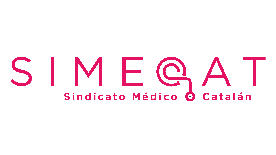 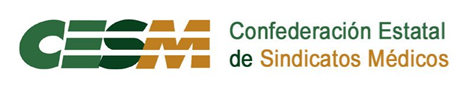 El Sindicato Médico Catalán hace suyas las reivindicaciones de la Confederación Estatal de Sindicatos Médicos (CESM):1. Recuperar la pérdida del poder adquisitivo.2. Restablecer la jornada de 35 horas.3. Guardias. Retribuirlas al menos como hora ordinaria y computarlas como tiempode trabajo.4. Acabar con la precariedad y temporalidad.5. Activar, homogeneizar y ampliar la carrera profesional.6. Planificar las necesidades de médicos.7. Jubilación flexible entre los 60 y 70 años.8. Garantía de titulación para ejercer en el SNS.9. Las lenguas cooficiales no deben ser requisito.10. Mejorar la financiación sanitaria. 
Lo que está en juego es el mantenimiento sostenible de la calidad de nuestro sistema sanitario, que si hoy sigue con unos estándares aceptables es en gran parte gracias al sacrificio no recompensado de los médicos.Cataluña en especial ha sufrido como ninguna otra comunidad los efectos de los brutales recortes en Sanidad , y el actual Govern no ha aportado ninguna solución.